Пояснительная запискаУчитель начальных классов: Ежова Марина Викторовна, учитель химии Иванова Галина Владимировна. Направление:  начальная школа.                                                                Предмет:   окружающий мир.                                                                                                        Тема урока:    «Что такое почва».                                                                                                                                                                   Тип урока:  изучение нового материала (интегрированный)Форма организации учащихся:  групповая, работа в парах, индивидуальнаяПрограмма: «Школа России», всего 68 ч, в неделю 2ч.Учебник А.А. Плешаков, 3 класс, в 2-х частях, М.: « Просвещение»,  2013гРаздел: «Эта удивительная природа»Характеристика класса: всего в классе 17 учащихся, из них  10 мальчиков, 7 девочки.  Общий темп деятельности класса – выше среднего, но есть  учащиеся, которые испытывают  проблемы в учебной деятельности, к ним осуществляется особый подход на уроках.  Внимание у большинства детей устойчивое, долговременная память сформирована достаточно, отмечается высокий уровень познавательной активности.  Активность достаточно высокая на всех уроках.  Дети, в целом, дружелюбные, внимательные друг к другу. В школе себя чувствуют комфортно. На переменах многие  любят рисовать, играть в настольные игры. Нормы поведения и общения соблюдают.	
   Планируемые результаты:  учащиеся научатся с помощью опытов исследовать основные свойства почвы, узнают о составе почвы и значении перегноя, научатся выполнять задания поискового характера, выдвигать гипотезы и доказывать их, моделировать связи почвы и растений,  работать в группах, делать выводы, контролировать и оценивать свою работу и её результат; будут развивать познавательный интерес к предмету, наблюдательность, аккуратность (в процессе опытов), бережное отношение к национальному достоянию – почве.   Оборудование: компьютер, мультимедийная установка, экран, карточки-знаки правил по технике безопасности, индивидуальные оценочные листы, оборудование для опытов: пробирки, колба круглодонная, держатель для пробирок, лабораторный штатив, почва, прозрачные стаканы с водой, палочка, салфетки бумажные, лабораторное стекло, спиртовка, штатив, коллекция почв.   Аннотация: Современная педагогика все чаще обращается к нестандартным урокам. Совершенно справедливо они признаны одним из важных средств обучения, т.к. помогают сформировать устойчивый интерес к учению, формируют навыки учебной деятельности, снимают напряжение, оказывают на детей сильное эмоциональное воздействие. Благодаря этому у учеников формируются глубокие и прочные знания. Уникальность нестандартных уроков заключается в стремлении учителей всячески разнообразить школьную жизнь учеников: вызвать интерес к познавательному общению, к школе, к предмету, к уроку. Они способствуют удовлетворению потребностей ребенка в развитии мотивационной, интеллектуальной, эмоциональной и других сфер. Именно в этом заключаются их позитивные стороны. К такому типу уроков относят уроки интеграции. Урок проходил в кабинете химии. Практическую часть урока проводил учитель химии, используя для опытов всё необходимое оборудование.   На уроке использовались информационные компьютерные средства для активизации познавательной активности, повышения качества образования учащихся. Были применены следующие формы познавательной деятельности: фронтальная, индивидуальная, групповая,  работа в парах, которые в ходе урока сменяли друг друга.   Урок построен в соответствии с ФГОС, с использованием информационно-коммуникативных технологий.   На уроке были учтены возрастные и психологические особенности учащихся. В содержание включены элементы обучения школьников универсальным учебным действиям: цели урока определяли сами ученики, исходя из соответствующей проблемной ситуации; оценивали свои знания в начале урока и в конце (по шкале), дети учились высказывать своё мнение.На данном уроке применялся деятельностный  метод обучения, который был реализован в следующих видах деятельности: учебной и учебно-исследовательской. На всех этапах урока ученики были вовлечены в активную мыслительную и практическую деятельность исследовательского характера, детям надо было не только использовать уже имеющиеся знания, но и найти новый способ выполнения уже известного им действия. Этапы урока были тесно взаимосвязаны между собой, чередовались различные виды деятельности. Умственные действия опирались и подкреплялись практическими. Учебный материал на протяжении всего урока работал на организацию посильного поиска и исследования учащихся, соответствовал их жизненному опыту.    Для каждого ученика была создана ситуация успеха, что также способствовало повышению мотивации и поддержанию познавательного интереса к учению. При постановке вопросов и определении заданий на уроке учитывались индивидуальные особенности учеников, давалась только положительная характеристика результатам их деятельности, что стимулировало детей и повышало их активность на уроке. Учебный материал урока соответствовал принципу научности, доступности и был посилен для учеников третьего класса. Учебная информация была привлекательна для детей. В основе интегрированного урока  лежит гуманистическая направленность. Это значит, что знания приобретают характер личностно важных, близких каждому ученику.  Учебное время на уроке использовалось эффективно, запланированный объём урока выполнен. Интенсивность урока была оптимальной с учётом физических и психологических особенностей учащихся. Цели и задачи урока достигнуты.Технологическая карта урока
Ход  урока
Литература:1. Васильева Н.Ю.Поурочные разработки по курсу Окружающий мир – 3класс. М.: «ВАКО», 2014.2. Плешаков А.А. Учебник «Окружающий мир» 3 класс – М.: «Просвещение», 2013.3.Плешаков А.А. Рабочая тетрадь «Окружающий мир» 3 класс. – М.: «Просвещение», 2013.4.Плешаков А.А., А.А.Румянцев. Книга для учащихся начальных классов «Великан на поляне». - М.: «Просвещение», 2015.ФОТОРЕПОРТАЖ С УРОКА: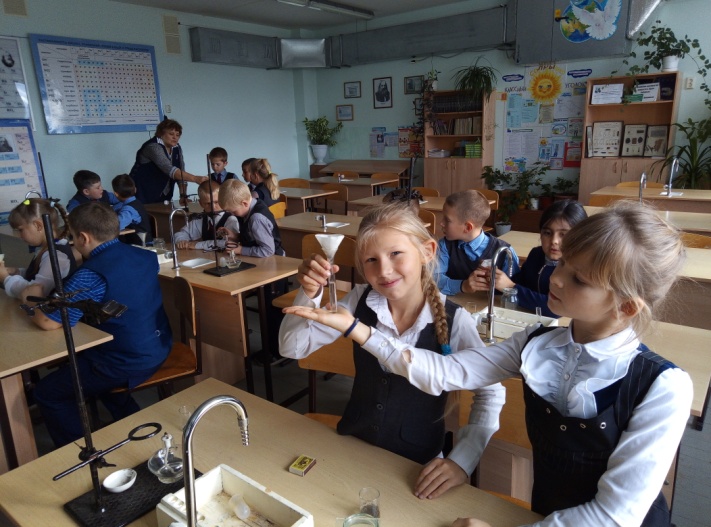 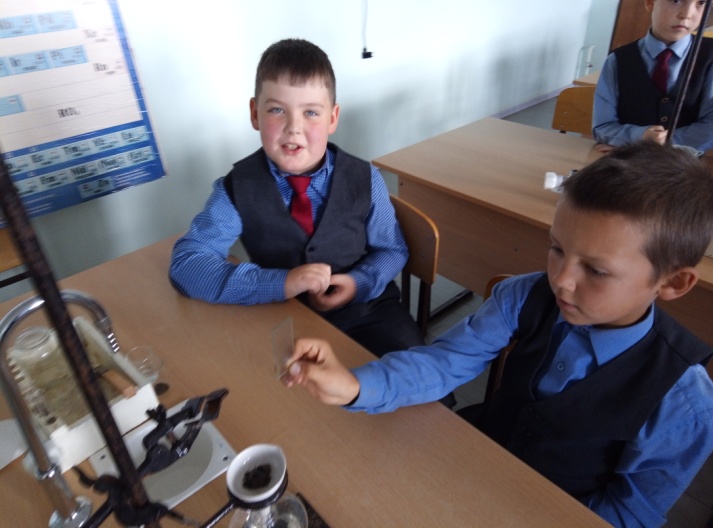 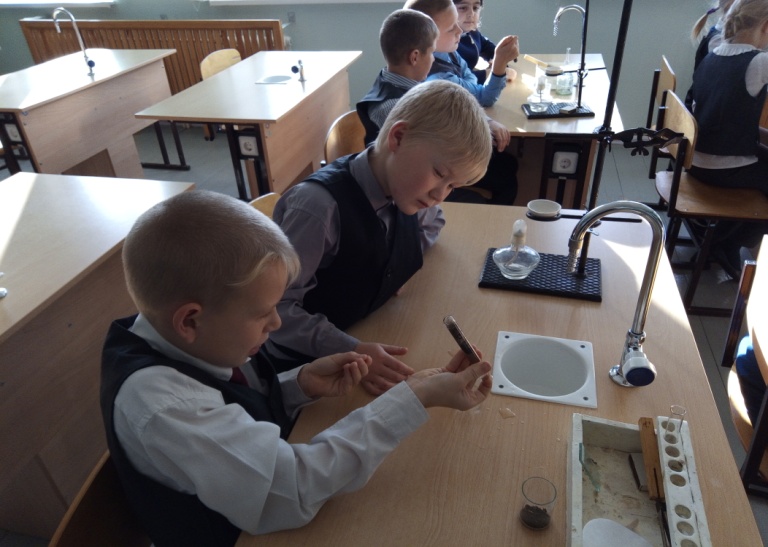 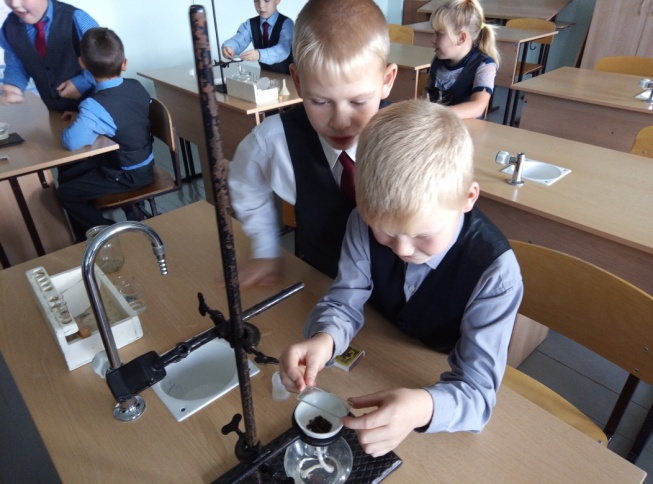 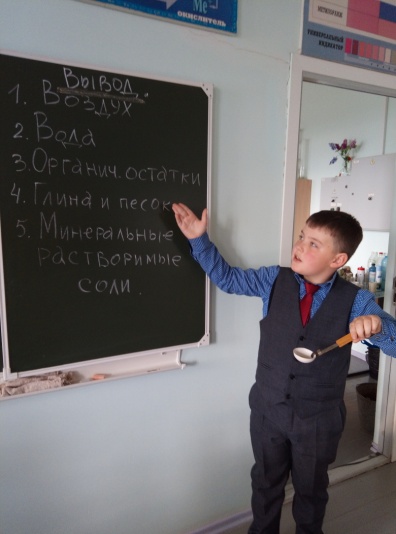 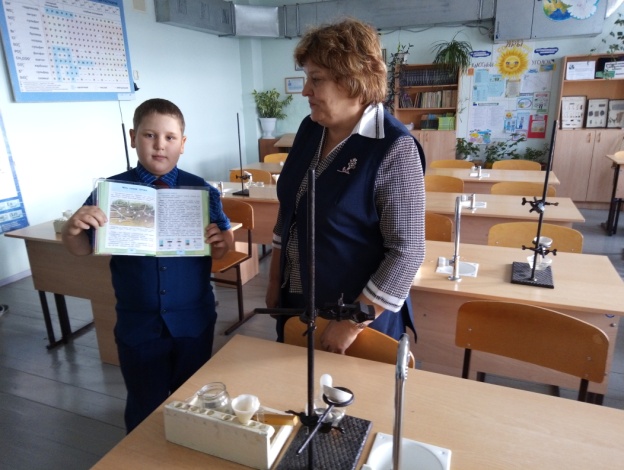 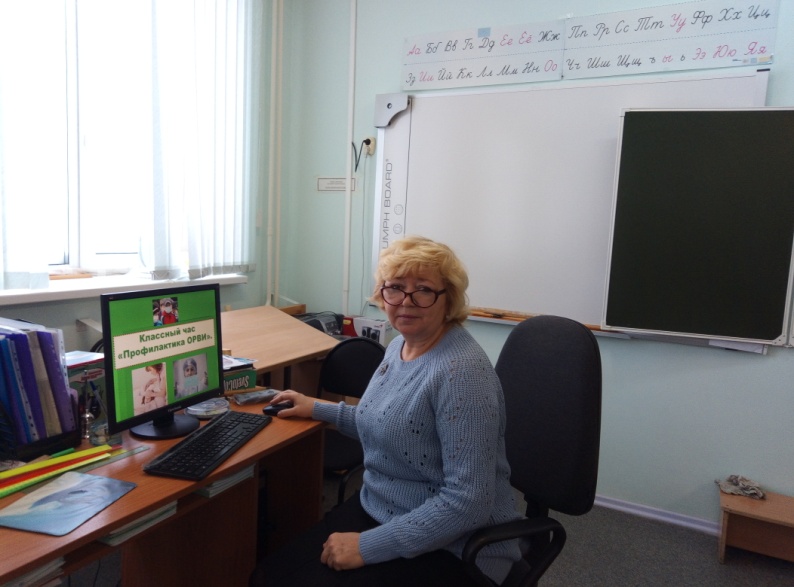      Этапы урокавремяI.   Мотивация к учебной деятельности1 мин  II.  Актуализация знаний5 минIII.  Сообщение темы и цели урока1 минIV.  Подготовка к усвоению новых знаний4 минV.  Физкультминутка2 минVI. Практическая деятельность учащихся15минVII. Закрепление изученного материала5минVIII. Рефлексия учебной деятельности на урокеIX.Итог урока2 мин2 минX. Домашнее задание3 минАвторыЕжова Марина Викторовна, учитель начальных классов, Иванова Галина Владимировна, учитель химии МБОУ «Володинская СОШ»Класс3 классАвтор УМКА.А. ПлешаковТема урокаУрок – исследование «Что такое почва»                                     Тип урокаИзучение нового материалаФормы урокаФронтальная, групповая, индивидуальнаяМетоды урокаРепродуктивный, частично – поисковый  Цель урокаОрганизация деятельности учащихся по восприятию, осмыслению и запоминанию знаний о почве и её роли в жизни человека.ЗадачиОбразовательные:формировать понятие «почва» как верхний плодородный слой земли;выявить основные свойства  почвы;установить состав почвы;узнать о преобладающих почвах родного края.Развивающие:развивать умение работать со словарями; учебником;выявлять причинно-следственные связи между живой и неживой природой; составлять схему;делать выводы на основе проведённых опытов;развивать познавательный интерес, речь учащихся, мышление, наблюдательность;уметь доказывать выдвигаемые предположения; демонстрировать первоначальные умения практического исследования природных объектов.Воспитательные:воспитывать коммуникативные качества, сотрудничество, в процессе постановки опытов – организованность, аккуратность;воспитывать интерес к самостоятельной экспериментальной работе, любовь к природе, родному краю.Формируемые УУДФормировать УУД:Личностные: способность к самооценке на основе критерия успешности учебной деятельности.Регулятивные: понимать учебную задачу урока и стремиться её выполнять, высказывать предположения о том, почему почва плодородна,  обосновывать их, исследовать состав почвы в ходе учебного эксперимента, использовать полученные данные для проверки выдвинутых гипотез, анализировать схему связей почвы и растения, обсуждать вопрос о взаимосвязи живого и неживого в почве, формулировать выводы из изученного материала, отвечать на итоговые вопросы, оценивать достижения на уроке.Коммуникативные: учитывать разные мнения и стремиться к координации различных позиций в сотрудничестве, формулировать собственное мнение и позицию, договариваться и приходить к общему решению, задавать вопросы, контролировать действия партнёра, использовать речь для регуляции своего действия.Познавательные: уметь работать с учебником, словарём для получения новых знаний, строить высказывания в устной форме, устанавливать причинно-следственные связи, сравнивать, анализировать, обобщать составлять схему.Планируемые результатыПредметные: что такое почва, состав почвы, значение плодородия почвы для жизни растений, животные почвы, образование и разрушение почвы, охрана почвы.Личностные: умение проводить самооценку на основе критерия успешной учебной деятельности.Метапредметные: понимать учебную задачу урока и стремиться её выполнять, высказывать предположения о том, почему почва плодородна,  обосновывать их, исследовать состав почвы в ходе учебного эксперимента, использовать полученные данные для проверки выдвинутых гипотез, анализировать схему связей почвы и растения, обсуждать вопрос о взаимосвязи живого и неживого в почве, формулировать выводы из изученного материала, отвечать на итоговые вопросы, оценивать достижения на уроке.Учитывать разные мнения и стремиться к координации различных позиций в сотрудничестве, формулировать собственное мнение и позицию, договариваться и приходить к общему   решению, задавать вопросы контролировать действия партнёра, использовать речь для регуляции своего действия.Этапы урокаДеятельность учителяДеятельность учащихсяМотивация к учебной деятельностиУчитель: - Начинается урок,Он пойдёт ребятам впрок,Постарайтесь всё понять,Учитесь тайны открывать.Актуализация знаний- Ребята, отгадайте загадку: Солнышко-вёдрышко красной девицей по небу ходит, с неё глаз не сводит. (Слайд 1)- А, что вы представляете, когда говорите  слово  земля?- Сколько значений имеет слово земля?- Назовите эти значения.                                    (Слайд 2)Правильно. Богаты недра нашей Родины. В подземных кладовых хранятся почти все полезные ископаемые, необходимые для народного хозяйства. И всё – таки самым удивительным творением природы, поистине ценнейшим из всех созданных ею богатств, является земля.  Земля! Какое это ёмкое слово! Земля – кормилица, земля – поилица. Родная мать – земля. Так исстари уважительно и ласково зовём мы нашу родную землю.-Давайте послушаем историю-загадку и определим тему нашего урока.-О какой кладовой шла речь?-Какое научное название?- Подумайте и скажите, как вы ответите на этот вопрос: « Что такое почва?». Какие слова у вас ассоциируются со словом «почва»?-Как видите, у нас нет однозначного ответа на этот, казалось бы, простой вопрос.-На какие вопросы нам предстоит сегодня ответить?- Обсудите в паре, а что ещё вам было бы интересно узнать о почве.-Какую цель поставит каждый для себя?-Для чего необходимы эти знания?- Кто догадался, какова тема нашего урока? Что нам предстоит узнать? (Слайд 3)-Земля.-Планета Земля,часть суши, страна, государство.У слова «земля» несколько значений.- Земля – планета, земля, по которой мы ходим, на которой выращиваем растения.(читает подготовленная ученица)Есть на свете чудесная кладовая. Положите в неё мешок зерна – а осенью смотришь - вместо одного в кладовой  - двадцать. Ведро картошки в чудесной кладовой превращается в двадцать  вёдер. Горстка семян делается большой кучей огурцов, редиски, помидоров моркови. Видели ли вы когда-нибудь семечко с двумя крылышками? Дунешь на него - оно и полетело. А попадет такое семечко в чудесную кладовую, полежит - глядишь, где было крылатое семечко, стоит ветвистое дерево, да такое большое, что его не обхватишь. Это не сказка. Чудесная кладовая есть на самом деле.О земле.Почва.Ответы учеников.Заслушиваются вопросы учащихся.Сообщение темы и цели урокаВставьте ключевые слова  для постановки проблемы: (на доске)1. Что такое …….?2. Из чего …….. почва?3. Как ……почва?4. …………. почвы.5. Кто ……… в почве?(Слайд 4)-Какова основная проблема урока?Верно, мы выясним из чего состоит почва, как образуется,  определим её свойства, а так же вы узнаете, кто обитает в почве,  какие бывают почвы.Предположите, на каком уровне находятся ваши знания по данной теме?1. Что такое почва?2. Из чего состоит почва?3. Как образуется почва?4. Свойства почвы.5. Кто обитает  в почве?Ответы  учеников.На оценочных листах начертите шкалу и отметьте, на каком уровне находятся ваши знания по этой теме. Чертят шкалу, отмечают уровень)Подготовка к усвоению новых знаний-Где мы можем найти ответ на первый вопрос?Работа в парах со словарями.Поиск в словаре русского языка.-Найдите и сравните определение «почва»  в учебнике с. 64  (Слайд 5)-Почему же почва плодородна? Докажите.Выскажите гипотезу и обоснуйте её?- Вспомните, какие условия нужны для развития растения.-Посмотрите на образцы почвы, какого она цвета?-Давайте проведём несколько опытов и проверим, есть ли эти вещества в почве, выясним состав почвы.В словаре,в интернете….Почва – это ….Чтение определения в учебнике с.64Ответы учеников.В почве содержится то, что  необходимо растениям для жизни.Вода, воздух, питательные вещества.Тёмного.Физкультминутка(Слайд 6-9)Музыкальная физминутка  «Огород»Мы копали огород, шаг назад, шаг вперёд.Дождик огород польёт, шаг назад, шаг вперёд.В землю зёрнышко положим. (наклоны)Быстро 3 на 2 умножим. (показать пальчики)Столько раз - наклон вперёд.(6 наклонов вперёд)И расцвёл наш огород. (потянуться)Практическая деятельность учащихсяРабота в парах и малых группах.Учитель химии: - Сегодня мы учёные - исследователи и будем выявлять свойства почвы при проведении опытов. И как все учёные мы должны помнить и соблюдать правила техники безопасности, правила работы в парах и группе.Приступим к нашему научному исследованию. Любое исследование предполагает различные методы изучения.1.Метод наблюдения.Вооружитесь  лупой, рассмотрите почву. Сделайте вывод:Почва – это …(верхний или нижний)(светлый или тёмный)(плотный или рыхлый) слой земли.2. Метод исследования – эксперимент.-Докажем, что в почве есть воздух.Опыт 1                     (Слайд 10)Возьмём стакан с водойБросаем комочек сухой почвыЧто наблюдаем?–Для чего нужен воздух в почве?Размешаем почву палочкой и отставим стакан в сторону. Продолжим изучение почвы.Опыт 2                 (Слайд 11)Докажем, что в почве есть вода.Возьмём бумажную салфеткуПоложим на неё немного почвы. Сильно сожмём.Стряхнём почву.Что осталось на салфетке?-Для чего нужна вода в почве?(Слайд 12)Опыт 3 (поджигает учитель)Почву в пробирке начнём нагревать на огне.Что наблюдаем?Продолжаем нагревать почву.Что вы видите и чувствуете?Это сгорает перегной почвы, который образуется из остатков растений и животных. Перегной придаёт почве тёмный цвет. Плодородие  почвы определяется количеством в ней перегноя.Какой вывод можно сделать?Чем больше перегноя, тем плодороднее почва. (Слайд 13 - 14)Опыт 4 Прокалённую почву без перегноя (она серого цвета) насыпать в стакан с водой, размешаем.Через некоторое время образуется осадок (песок, а поверх – глина).Какой вывод можно сделать?Опыт 5                 (Слайд 15)Профильтруем воду, в которой долго находилась почва.Поместим несколько капель профильтрованной воды на стекло. Подержим стекло над огнём. Вода быстро испарилась, а на стекле остался белый налёт.Какой вывод можно сделать? - Итак, из чего состоит почва?(Слайд 16)В почве есть особые микробы, без них почва давно бы истощилась и на ней ничего бы не росло. Микробы – санитары, быстро нас избавляют от останков погибших растений и животных. Гнилостные  бактерии образуют в почве лучшее удобрение, благодаря которому растут растения.Мы выдвинули гипотезу о том, что в почве содержится то, что необходимо растениям для жизни. Доказали с помощью исследований то есть то,  что необходимо для роста растений.Работают в группе, контролируют процесс и  результаты деятельности, строят монологическое высказываниеОткрывают учебникина с.65Рассматривают почву.Делают вывод на карточке.Почва – это …(верхний, тёмный)рыхлый) слой земли.Из почвы выходят пузырьки воздуха.В почве есть воздух.Корни растений дышат воздухом, который содержится в почве.На бумажной салфетке осталось небольшое влажное пятно.В почве есть вода.Ответы учеников.Над почвой появился дым.Чувствуем неприятный запах.В почве есть перегной.В почве есть глина и песок.В почве есть минеральные соли.Составили схему «Состав почвы» (на доске)Закреплениеизученного материала-Что растения получают из почвы? - Почему почву называют «чудесной кладовой»?-Как вы думаете, все ли почвыодинаковые по цвету и составу.(у каждой группы на партах три образца почв)-Рассмотрите разные образцы почв. - Что заметили?-От чего зависит цвет почвы?- Какой образец почвы, на ваш взгляд, самый плодородный?Вывод: - Чернозём – одно из богатств нашей страны. В чернозёмных почвах самое большое количество перегноя.Основная территория Томской области представлена землями лесного фонда (85 %). Почвенный покров варьирует от серых лесных до подзолистых и дерново-подзолистых почв.Индивидуальная работа.Почвы разного цвета.От  количества перегноя.Чернозём.Ответы учеников, работающих в парах.Рефлексия учебной деятельности на уроке.Итог урока.Учитель: -Вот и подошло к концу наше исследование. Вы меня очень порадовали, потому что работали все дружно, слажено, с интересом. Почву очень интересно изучать, потому что она на нашей планете играет важную роль.-А какую?-Поделитесь впечатлениями об уроке.-Какое  ваше настроение.- Как вы сможете использовать свой новый опыт?(Слайд 17)А сейчас вернёмся к оценочным листам и попробуем их заполнить с учётом полученных сегодня знаний. Заполните карточки.  И отметьте на шкале,  на каком уровне находятся ваши знания по этой теме.Благодаря почве существует всё живое на Земле (есть растения, значит, есть насекомые и животные, есть насекомые, значит, есть птицы и рыбы, и земноводные, есть растения и животные, значит, жив человек).Сегодня на уроке было интересно...Больше всего мне понравилось...Для меня было открытием то, что...Почва - это...В состав почвы входит...Самый ценный компонент в почве, от которого зависят виды и свойства почвы - это...В природе существуют виды почв...Эту почву называют царём почв...В нашем  крае преобладают… почвыОсновное свойство почвы - это...Почему нужно бережно относиться к почвам?Домашнее заданиеСтр.37-38, рабочая тетрадь; стр.64-68 учебник. Творческое задание. Сочинить и оформить сказку «Путешествие жука из недр почвы на поверхность».Прочитать рассказ «Уважайте жизнь дождевого червя» в книге «Великан на поляне».Составить синквейн по теме «Почва» (Слайд 18)Вспомнить правила составления